О подготовке объектов и населенных пунктов к весенне-летнему пожароопасному периоду 2021 года на территории Усть- Абаканского районаВ соответствии с Федеральными законами от 21.12.1994 № 69-ФЗ «О пожарной безопасности» (с последующими изменениями), от 22.07.2008 № 123-ФЗ «Технический регламент о требованиях пожарной безопасности» (с последующими изменениями), постановлением Правительства Российской Федерации от 16.09.2020 № 1479 «Об утверждении Правил противопожарного режима в Российской Федерации», Законом Республики Хакасия от 28.06.2006 № 34-ЗРХ «О пожарной безопасности» (с последующими изменениями), постановлением Президиума Правительства Республики Хакасия от 17.02.2021 № 21-п«О подготовке объектов и населенных пунктов к весенне-летнему пожароопасному периоду 2021 года на территории Республики Хакасия», решениями комиссии по предупреждению и ликвидации чрезвычайных ситуаций и обеспечению пожарной безопасности Правительства Республики Хакасия от 04.02.2021 № 3, от 20.02.2021                        № 4, руководствуясь статьей 66 Устава муниципального образования Усть-Абаканский район, в целях обеспечения пожарной безопасности на территории Усть – Абаканского района:1. Первому заместителю Главы администрации Усть-Абаканского района Белоусу И.В. организовать в весенне-летний пожароопасный период системную работу административной комиссии Усть – Абаканского района по привлечению виновных в административных правонарушениях в области пожарной безопасности на подведомственной территории к административной ответственности.2. Заместителю Главы администрации Усть-Абаканского района - руководителю Управления природных ресурсов, землепользования, охраны окружающей среды, сельского хозяйства и продовольствия Глухенко В.Г. совместно с Главами поселений Усть-Абаканского района:2.1. Организовать информационно-разъяснительную работу с руководителями сельскохозяйственных предприятий, крестьянско-фермерских хозяйств о запрете выжигания сухой травяной растительности, стерни, пожнивных остатков на землях сельскохозяйственного назначения и землях запаса, разведения костров на полях.2.2. Проверить крестьянско-фермерские хозяйства, стоянки сельскохозяйственных животных и кошары на предмет устройства минерализованных полос по их периметру, противопожарной очисткой территорий землепользователями в соответствии с Правилами противопожарного режима в Российской Федерации, утвержденными постановлением Правительств а Российской Федерации от 16.09.2020 № 1479 «Об утверждении Правил противопожарного режима в РоссийскойФедерации».О результатах проинформировать до 20.04.2021отдел по МР, ГО и ЧС администрации Усть-Абаканского района.3. Руководителю Управления имущественных отношений администрации Усть-Абаканского района Макшиной Н.И. направить до 05.03.2021 в Управление по гражданской обороне, чрезвычайным ситуациям и пожарной безопасности Республики Хакасия перечень собственников земель, примыкающих к лесам.4. Заместителю Главы администрации Усть-Абаканского района - руководителю Управления финансов и экономики Потылицыной Н.А. уточнить объемы финансовых резервов, предназначенных для выполнения противопожарных мероприятий, обеспечить в течение пожароопасного периода их первоочередное финансирование.5. Руководителям Управлений администрации Усть-Абаканского района принять исчерпывающие меры по выполнению противопожарных мероприятий в подведомственных учреждениях и объектах, обратив особое внимание на содержание территории, состояние путей эвакуации, электрооборудования, наличие и исправность первичных средств пожаротушения, систем автоматической противопожарной защиты.6. Начальнику отдела по МР, ГО и ЧС администрации Усть-Абаканского района Гнеденкову И.А.:6.1. Уточнить совместно с Главами поселений Усть-Абаканского района порядок оповещения, сбора и привлечения населения к тушению пожаров с использованием всех возможных средств.6.2. Проверить совместно с Главами поселений работоспособность систем оповещения и информирования населения о чрезвычайных ситуациях, обеспечить готовность и знание диспетчерами ЕДДС администрации Усть – Абаканского района алгоритмов запуска и использования систем оповещения и информирования населения о чрезвычайных ситуациях, в том числе элементов РАСЦО и КСЭОН, находящихся на территории Усть – Абаканского района.6.3. Организовать проведение противопожарной пропаганды по выполнению правил пожарной безопасности в средствах массовой информации, в трудовых коллективах, на собраниях и сходах граждан по месту жительства.6.4. Разработать до 15.04.2021 план противопожарных мероприятий по подготовке объектов жилищного фонда к эксплуатации в пожароопасный период.7. Рекомендовать:7.1. Главам поселений Усть – Абаканского района:7.1.1. Утвердить до 10.03.2021планы подготовки сельских поселений, объектов, жилого сектора к весеннее - летнему пожароопасному периоду 2021 года (с назначением ответственных лиц за выполнение мероприятий).7.1.2. Оценить эффективность и продолжить работу по созданию добровольных пожарных формирований в населенных пунктах, где отсутствуют федеральные, республиканские и муниципальные подразделения пожарной охраны, принять конкретные меры по повышению результативности их деятельности и стимулированию.7.1.3. Проверить и привести до 30.03.2021 в исправное состояние источники противопожарного водоснабжения (водоемы, пожарные гидранты, водонапорные башни, подъезды к естественным водоемам), обеспечить соответствующее их обозначение.7.1.4. Провести до 10.03.2021 учёт имеющейся водовозной и инженерной техники, которая может быть использована для тушения лесных и степных пожаров, определить порядок её привлечения для целей пожаротушения, принять меры по ремонту и постановке в расчет всей пожарной и приспособленной для целей пожаротушения техники.7.1.5. Продолжить проведение подворовых обходов и рейдов совместно с сотрудниками ОПС РХ № 10, Отдела МВД России по Усть – Абаканскому району, ГКУ РХ «Управление социальной поддержки населения Усть – Абаканского района», старостами поселений, в ходе которых информировать население о необходимости соблюдения правил пожарной безопасности, очистки дворов от мусора и сухой травы, безопасной эксплуатации отопительных печей, газовых баллонов и электрооборудования, особое внимание обратить на одиноко проживающих инвалидов, социально неблагополучные и многодетные семьи, организовать противопожарную пропаганду в трудовых коллективах, на собраниях и сходах граждан по месту жительства.7.1.6. Запретить в целях исполнения постановления Правительства Российской Федерации от 16.09.2020 № 1479 «Об утверждении правил противопожарного режима в Российской Федерации»выжигание сухой травяной растительности, стерни, пожнивных остатков на землях сельскохозяйственного назначения, землях запаса, в полосах отвода автомобильных дорог и охранных зонах железных дорог, путепроводов.7.1.7. Создать (восстановить) до 10.05.2021 в целях обеспечения пожарной безопасности минерализованные полосы (шириной не менее 10 метров)вокруг населённых пунктов, кладбищ и объектов жизнеобеспечения населения.7.1.8.Организовать проведение:7.1.8.1.До 20.04.2021обучения и тренировок с личным составом патрульных, патрульно-маневренных и маневренных групп, населением по порядку действий при получении сигналов и экстренной информации об опасностях, возникающих при угрозе возникновения или возникновении чрезвычайной ситуации с применением имеющихся систем оповещения, учений и тренировок по отработке навыков тушения всевозможных пожаров.7.1.8.2. До 10.05.2021 уборку сухой травяной растительности, мусора на территории населенных пунктов и на землях, прилегающих к лесам.7.1.8.3. С началом пожароопасного периода постоянного мониторинга пожарной обстановки на территории поселений, землях сельскохозяйственного назначения путем проведения патрулирования, наблюдения с возвышенных мест и другими способами с привлечением маневренных, патрульно-маневренных и патрульных групп, подразделений добровольной пожарной охраны, принимать оперативные меры по тушению выявленных пожаров.7.1.8.4.Работы среди населения по добровольному страхованию своего имущества от пожара, оборудованию автономными пожарными извещателями мест проживания одиноких маломобильных граждан, многодетных и социально неблагополучных семей, ремонту печного отопления и электрооборудования в целях профилактики пожаров в жилом секторе, гибели и травмирования населения на пожарах, минимизации материального ущерба.7.1.9. Организовать в период осложнения пожарной обстановки дежурство членов добровольных пожарных команд, дружин на территории поселений, проведение с населением дополнительных профилактических мероприятий о соблюдении правил пожарной безопасности, своевременный обмен информацией о возникающих природных пожарах с соседними поселениями и владельцами лесного фонда на пограничных территориях лесного фонда.7.1.10. Актуализировать до 20.03.2021 списочный состав патрульных, патрульно-маневренных и маневренных групп в каждом поселении, направить в ЕДДС администрации Усть - Абаканского района скорректированные списки состава групп, уточнить организацию связи, порядок взаимодействия и общее руководство патрульными, патрульно-маневренными и маневренными группами, а также возможность их оперативной переброски в места со сложной пожарной обстановкой, проверить готовность к действиям по предназначению.7.1.11. Обеспечить эффективную работу патрульных, патрульно-маневренных, маневренных групп по контролю за пожарной обстановкой на территории населенных пунктов и принятие оперативных мер по тушению выявленных возгораний, во взаимодействии с ГКУ РХ «Противопожарная служба» организовать обучение (доподготовку) указанного личного состава и старост населенных пунктов на базе пожарных частей Государственной противопожарной службы. 7.1.12. Обратить внимание на своевременный вывоз и уборку мусора, находящегося рядом с мусорными контейнерами, в целях предупреждения возникновения пожаров в местах складирования бытовых отходов, по фактам несвоевременного вывоза мусора составлять акты.7.1.13. Направить до 10.03.2021 в отдел по МР, ГО и ЧС администрации Усть-Абаканского района информацию о сроках проведения собственниками земель, примыкающих к лесам, противопожарных мероприятий, обеспечить контроль за выполнением правообладателями земельных участков противопожарных мероприятий (в части касающейся).7.1.14. Активизировать работу по пресечению нарушений правил благоустройства территорий поселений, связанных с обеспечением пожарной безопасности.7.1.15. Разработать до 20.03.2021 и согласовать с ГУ МЧС России по Республике Хакасия, ОМВД России по Усть-Абаканскому району графики патрулирования патрульными группамив 2021 году мест массового отдыха населения и населенных пунктов поселений Усть-Абаканского района.7.1.16. Принять исчерпывающие меры по выполнению противопожарных мероприятий в подведомственных объектах, обратив особое внимание на содержание территории, состояние путей эвакуации, электрооборудования, наличие и исправность первичных средств пожаротушения, систем автоматической противопожарной защиты.7.2. Главам Калининского сельсовета Сажину И.А., Райковского сельсовета Абатовой Б.Р., Сапоговского сельсовета Лапиной Е.М., Доможаковского сельсовета Ощенковой М.В., Чарковского сельсовета Дорохиной Г.И., Солнечного сельсовета Сергееву Н.Н. принять исчерпывающие меры по созданию источников пожарного водоснабжения в населенных пунктах Калинино, Чапаево (Калининский сельсовет), Шурышев, Тигей (Райковский сельсовет), Сапогов, Ташеба (Сапоговский сельсовет), Тутатчиков, Оросительный, Ильича (Доможаковский сельсовет), Ах-Хол (Чарковский сельсовет), Красноозерное (Солнечный сельсовет).7.3. Главе Чарковского сельсовета Дорохиной Г.И. разработать до 10.03.2021 паспорт  населенного пункта Майский, подверженного угрозе лесных пожаров.7.4. Главам Усть – Абаканского поссовета Леонченко Н.В., Расцветовского сельсовета Мадисон А.В. организовать проведение профилактических мероприятий по пожарной безопасности с жителями многоквартирных газифицированных домов с распространением памяток по безопасному использованию газового оборудования.7.5. Главному врачу ГБУЗ РХ «Усть – Абаканская районная больница» Трефиловой Е.В. принять меры по выполнению противопожарных мероприятий в медицинских учреждениях, обратив особое внимание на содержание территории, состояние путей эвакуации, электрооборудования, наличие и исправность первичных средств пожаротушения, систем автоматической противопожарной защиты.8. Управляющему делами администрации Усть – Абаканского района Лемытской О.В. разместить настоящее постановление на официальном сайте администрации Усть-Абаканского района в сети «Интернет».9. Контроль за исполнением настоящего постановления возложить на Первого заместителя Главы администрации Усть-Абаканского района БелоусаИ.В.Глава Усть-Абаканского района                                                                   Е.В. Егорова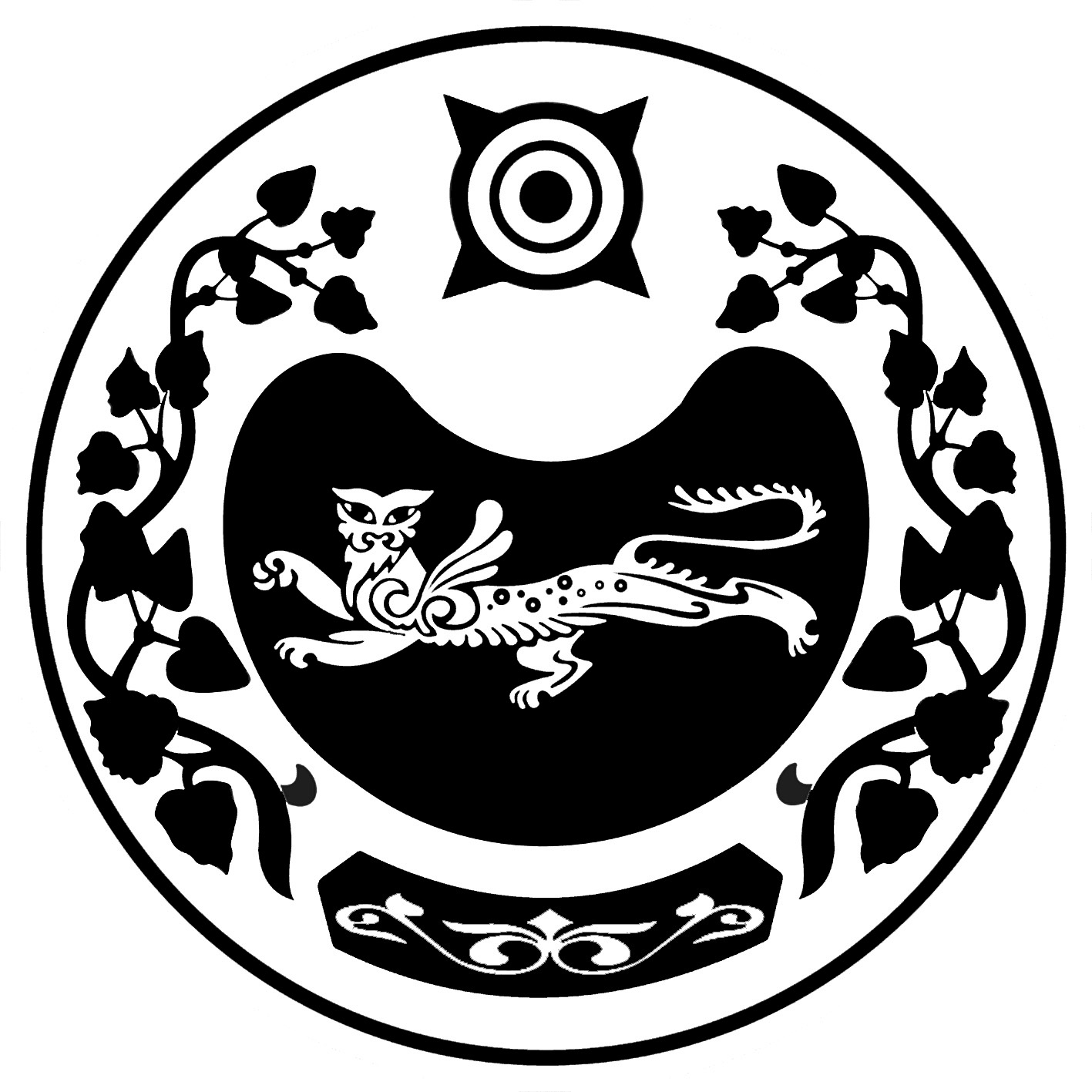 РОССИЯ ФЕДЕРАЦИЯЗЫХАКАС РЕСПУБЛИКАЗЫАFБАН ПИЛТIРIАЙМАFЫНЫH УСТАF-ПАСТААРОССИЙСКАЯ ФЕДЕРАЦИЯРЕСПУБЛИКА ХАКАСИЯАДМИНИСТРАЦИЯУСТЬ-АБАКАНСКОГО РАЙОНАРАСПОРЯЖЕНИЕот 01.03.2021  № 34 - ррп Усть-АбаканРАСПОРЯЖЕНИЕот 01.03.2021  № 34 - ррп Усть-Абакан